В Октябрьский районный суд г. БелгородаАдрес: 308015. г. Белгород, ул. Сумская,д. 76 АЗаявитель: Макаров Я. Ю, Адрес: телефон: Орган, решение которого оспаривается:Управление Федеральной службы по надзору в сфере связи, информационных технологий и массовых коммуникаций по Белгородской области Адрес: 308007, г. Белгород, ул. Гагарина, д.Жалобана постановление по делу об административном правонарушении и
представление об устранении причин и условий, способствовавших совершениюадминистративного правонарушенияавгуста 2014 года старшим государственным инспектором Российской Федерации по надзору в сфере связи, информационных технологий и массовых коммуникаций по Белгородской области, заместитель руководителя Управления Федеральной службы по надзору в сфере связи, информационных технологий и массовых коммуникаций по Белгородской области Демещенко, в отношении Заявителя было вынесено Постановление № 117 по делу об административном правонарушении, далее - «Постановление», в соответствии с которым Заявитель был признан виновным в совершении административного правонарушения, предусмотренного статьей 13.22 Кодекса об административных правонарушениях, а именно:	в выходных данных газеты«Белгородские известия» указаны не полные выходные данные - не указаны фамилия и инициалы главного редактора, и было назначено наказание в виде предупреждения. Также 19 августа 2014 года в отношении Заявителя было вынесено Представление №	56 об устранении причин и условий, способствовавших совершениюадминистративного правонарушения.Я не согласен с вынесенным Постановлением и Представлением по следующим основаниям.В соответствии с п.п. 3 статьи 27 Закона РФ от 27.12.1991 № 2124-1 «О средствах массовой информации», каждый выпуск периодического печатного издания должен содержать фамилию и инициалы главного редактора.В соответствии с абзацем 10 статьи 2 Закона РФ от 27.12.1991 № 2124-1 «О средствах массовой информации», под главным редактором понимается лицо возглавляющее редакцию (независимо от наименования должности) и принимающее  окончательные решения в отношении производства и выпуска средства массовой информации.Отдел газеты «Белгородские известия» является структурным подразделением Автономной некоммерческой организации «Издательский дом «Мир Белогорья» и юридическим лицом не является. На основании штатного расписания АНО «ИД «Мир Белогорья» в отделе газеты «Большая переменка» предусмотрена должность заместителя главного редактора, должность главного редактора длительный период вакантна. Непосредственное руководство редакцией по факту осуществляет заместитель главного редактор газеты «Белгородские известия». То есть, исходя из содержания абзаца 10. Статьи 2 Закона РФ от 27.12.1991 № 2124-1 «О средствах массовой информации», он является главным редактором, независимо от наименования должности.Статья 27 Закона РФ от 27.12.1991 № 2124-1 «О средствах массовой информации» дает исчерпывающий перечень выходных данных, которые должны содержаться в каждом выпуске периодического издания. В данный перечень включены фамилия и инициалы главного редактора, то есть лица, возглавляющего редакцию (независимо от наименования должности) и принимающего окончательные решения в отношении производства и выпуска средства массовой информации, коим и является Заявитель. Указание должности - это лишь более расширенная информация для читателей, в случае необходимости направления обращений лицу, возглавляющему редакцию. По сути, требования статьи 27 Закона РФ от 27.12.1991 № 2124-1 «О средствах массовой информации», а именно - указание в выходных данных фамилии и инициалов лица, возглавляющего редакцию, Заявителем выполнено.На основании Устава редакции газеты «Белгородские известия»» назначение главного редактора находится в компетенции учредителя, а именно, АНО «ИД «Мир Белогорья» в лице генерального директора. Должность главного редактора вакантна и непосредственное руководство деятельностью редакции газеты «Белгородские известия» лежит на заместителе главного редактора.Таким образом, считаю, Постановление и Представление незаконны и необоснованны ввиду отсутствия состава административного правонарушения в связи с отсутствием вины в его совершении и подлежат отмене.В соответствии с пунктом 3 части 1 статьи 30.7 Кодекса РФ об административных правонарушениях при наличии хотя бы одного из обстоятельств, предусмотренных статьёй 24.5 данного Кодекса, а также при недоказанности обстоятельств, на основании которых было вынесено Постановление, по результатам рассмотрения жалобы на постановление по делу об административном правонарушении выносится решение об отмене постановления и о прекращении производства по делу.Учитывая изложенное, на основании статей 30.1 - 30.8 Кодекса РФ об административных правонарушенияхПРОШУ:Отменить Постановление по делу об административном правонарушении от 19.08.2014 г. N 117, вынесенное старшим государственным инспектором Российской Федерации по надзору в сфере связи, информационных технологий и массовых коммуникаций по Белгородской области, заместитель руководителя Управления Федеральной службы по надзору в сфере связи, информационныхтехнологий и массовых коммуникаций по Белгородской области Демещенко, в отношении Заявителя.Отменить Представление № 56 об устранении причин и условий, способствовавших совершению административного правонарушения от 18.08.2014, вынесенное старшим государственным инспектором Российской Федерации по надзору в сфере связи, информационных технологий и массовых коммуникаций по Белгородской области, заместитель руководителя Управления Федеральной службы по надзору в сфере связи, информационных технологий и массовых коммуникаций по Белгородской области Демещенко, в отношении Заявителя .Производство по делу прекратить.Приложения:Копия паспорта Макарова Я. Ю..Копия жалобы в 1 экз. на 3 листах.Копия письма исх. № 1757-01/31 от 07.08.2014 г.Копия определения исх. № 1804-01/31 от 12.08.2014 г.Копия Приказа о назначении на должность Макарова Я.Ю.Копия Устава редакции газеты «Белгородские известия».Копия Свидетельства о регистрации СМИ ПИ № ТУЗ 1-00160.Копия протокола № 272-Пр от 12.08.2014 г.Копия постановления № 117 от 19.08.2014 г.Копия представления № 56 от 19.08.2014 г.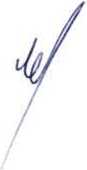 